 
Τηλ:  
Ιστοσελίδα:  email: 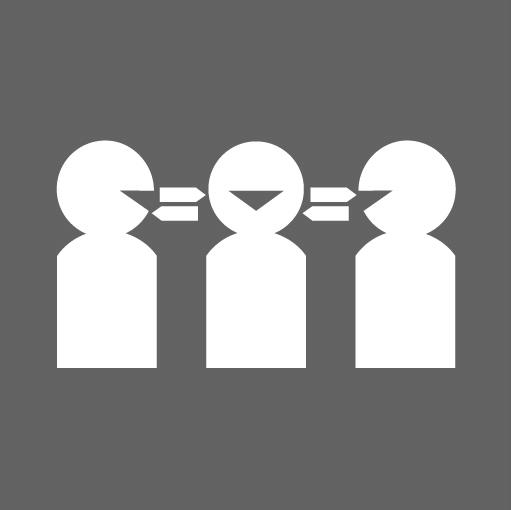 Χρειάζεστε διερμηνέα; 
καλέστε το: 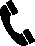 Αγαπητέ/ή  , Γιατί επικοινωνούμε μαζί σας;Σας γράφουμε για να επιβεβαιώσουμε ότι αφαιρέσαμε το όνομά σας από την  λίστα προετοιμασίας προγραμματισμένης χειρουργικής επέμβασης. Βρισκόσαστε προηγουμένως στη λίστα προετοιμασίας προγραμματισμένης χειρουργικής επέμβασης για την πραγματοποίηση  στο .Συμπεριλάβετε την καταλληλότερη παράγραφο από τις έξι επιλογέςΤο νοσοκομείο ενημερώθηκε ότι είχατε τη χειρουργική επέμβασή σας σε άλλο νοσοκομείο, οπότε θα σας αφαιρέσουμε από τη λίστα και δεν θα κάνετε την επέμβαση εδώ .Το νοσοκομείο έχει ενημερωθεί ότι έχετε αποφασίσει να μην κάνετε τη χειρουργική επέμβαση, οπότε θα σας αφαιρέσουμε από τη λίστα και δεν θα κάνετε τη χειρουργική επέμβαση στο .Καθώς δεν ήρθατε για τη χειρουργική επέμβαση και δεν επικοινωνήσατε με το νοσοκομείο για να πείτε ότι δεν μπορούσατε να κάνετε τη χειρουργική επέμβαση, αφαιρέσαμε το όνομά σας από τη  λίστα προετοιμασίας προγραμματισμένης χειρουργικής επέμβασης και δεν θα κάνετε τη χειρουργική επέμβαση στο .Καθώς έχετε αναβάλει τη χειρουργική επέμβαση δύο φορές, αφαιρέσαμε το όνομά σας από τη  λίστα προετοιμασίας προγραμματισμένης χειρουργικής επέμβασης και δεν θα κάνετε τη χειρουργική επέμβαση στο .Καθώς μας είπατε ότι δεν ήσασταν έτοιμος/η για χειρουργική επέμβαση για προσωπικούς λόγους, και δεν ήσασταν διαθέσιμος/η για χειρουργική επέμβαση στον καθορισμένο χρόνο, αφαιρέσαμε το όνομά σας από την  λίστα προετοιμασίας χειρουργικής προγραμματισμένης επέμβασης και δεν θα κάνετε τη χειρουργική επέμβαση στο .Έχουμε αφαιρέσει το όνομά σας από τη  λίστα προετοιμασίας προγραμματισμένης χειρουργικής επέμβασης και δεν θα κάνουμε περαιτέρω ρυθμίσεις για τη χειρουργική σας επέμβαση, καθώς δεν μπορέσαμε να επικοινωνήσουμε μαζί σας. Εμείς  στις , , επικοινωνήσαμε με ένα άτομο που αναφέρεται ως  στις , επικοινωνήσαμε με τον Γενικό Ιατρό (GP) σας στις  και .Τι θα συμβεί στη συνέχεια;Δεν χρειάζεται να απαντήσετε σε αυτήν την επιστολή. Εάν χρειάζεστε θεραπεία για την πάθησή σας, επικοινωνήστε με τον Γενικό Ιατρό σας (GP) για συμβουλές.Καλέστε τον/την   στο  εάν έχετε οποιεσδήποτε ερωτήσεις σχετικά με την αφαίρεσή σας από τη λίστα  προετοιμασίας προγραμματισμένης χειρουργικής επέμβασης.Με εκτίμηση,UR and barcode